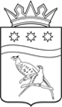 АДМИНИСТРАЦИЯ БЛАГОВЕЩЕНСКОГО МУНИЦИПАЛЬНОГО ОКРУГААМУРСКОЙ ОБЛАСТИП О С Т А Н О В Л Е Н И Е__________				                                                                 № ____г. Благовещенск     В целях приведения в соответствие Порядка предоставления субсидий из местного бюджета юридическим лицам, индивидуальным предпринимателям, а также физическим лицам – производителям товаров, работ, услуг на возмещение недополученных доходов, возникающих при оказании населению услуг общественных бань, на 2023 год, администрация Благовещенского муниципального округа п о с т а н о в л я е т:Утвердить состав комиссии согласно Приложению.В пунктах 2.5, 2.7, 2.8, 2.9, 3.7 слова «Администрация Благовещенского муниципального округа» заменить на «Комиссия».3. МБУ «Информационный центр Благовещенского муниципального округа» разместить настоящее постановление на официальном сайте Благовещенского муниципального округа и в газете «Амурская земля и люди».4.  Настоящее постановление вступает в силу со дня его официального опубликования.  5.  Контроль за исполнением настоящего постановления возложить на исполняющего обязанности первого заместителя главы администрации Благовещенского муниципального округа Н.Ю. Коренца.Глава Благовещенского муниципального округа	                                     Д.В.Салтыков       Приложение к постановлению администрации Благовещенского муниципального округаот ____________________ № ____СОСТАВ КОМИССИИО внесении изменений в постановление администрации Благовещенского муниципального округа от 31.01.2023 № 107 «Об утверждении Порядка предоставления субсидий из местного бюджета юридическим лицам, индивидуальным предпринимателям, а также физическим лицам – производителям товаров, работ, услуг на возмещение недополученных доходов, возникающих при оказании населению услуг общественных бань, на 2023 год» (в редакции постановления администрации Благовещенского муниципального округа от 07.06.2023 № 1369)Коренец Николай ЮрьевичИсполняющий обязанности  первого заместителя главы администрации Благовещенского муниципального округа (председатель комиссии)			Лаптева Наталья МихайловнаИсполняющий обязанности начальника жилищного отдела управления жизнеобеспечения Благовещенского муниципального округа (заместитель председателя комиссии)Рулева Наталья АлександровнаЗаместитель главы администрации Благовещенского муниципального округа - начальник Финансового управленияДружинина Ольга АнатольевнаЗаместитель начальника Финансового управленияБуткевич Елена ВладимировнаКонсультант-бухгалтер МКУ «ЦБ учреждений Благовещенского муниципального округа (секретарь комиссии)Головко Светлана АлександровнаКонсультант-бухгалтер МКУ «ЦБ учреждений Благовещенского муниципального округаКаширина Марина ВладимировнаГлавный специалист жилищного отдела управления жизнеобеспечения администрации Благовещенского муниципального округа